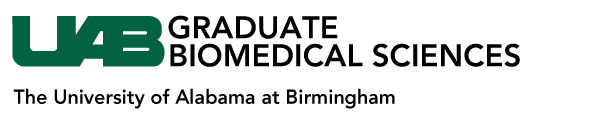 GBS Written Qualifying Exam Review FormStudent Name:Reviewer Name:  Overall AssessmentPlease provide an overall summary in a paragraph or two of the written proposal. Comments can focus on content, scientific merit, significance, or grantsmanship. *Once complete, please return to the chair of the Qualifying Exam Committee.Inidividual Review CriteriaPlease provide constructive comments centered on each of the three main areas of the proposal.  Overall Assessment:                              Click Here1. SignificanceStrengths Weaknesses2. Investigator	Strengths Weaknesses3. ApproachStrengthsWeaknesses